KATEDRA OBČIANSKEHO PRÁVA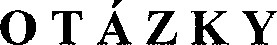 na ústnu postupovú skúšku OPH III. 2. ročník letný semesterPojem, funkcia a systematika záväzkového právaVznik záväzkovPredmet a druhy záväzkovObsah záväzkov a spôsoby ich plneniaSolidárne záväzkyDelené a nedeliteľné záväzkyZmena v subjektoch záväzkov — všeobecnePostúpenie pohľadávkyPrevzatie dlhu a pristúpenie k záväzkuPoukážka a poukážka na cenné papiereZmena v obsahu záväzkov — všeobecneOmeškanie dlžníkaOmeškanie veriteľaZabezpečenie záväzkov - všeobecneZmluvná pokutaRučenieZáložné právoZabezpečenie záväzku prevodom práva a Zabezpečenie postúpením pohľadávkyZábezpeka, dohoda o zrážkach zo mzdy a iných príjmov a uznanie dlhuZánik záväzkov — všeobecneSplnenie dlhuUloženie do úradnej úschovy a ZapočítanieVýpoveď a Odstúpenie od zmluvyDohoda o urovnaní (pokonávke), Novácia a Dohoda o vzdaní sa práva a odpustení dlhuZánik záväzku smrťou veriteľa alebo dlžníka, Zánik záväzku uplynutím času a splynutím a Nemožnosť plneniaSpotrebiteľské záväzkovo-právne vzťahy a spotrebiteľská zmluvaPrávne prostriedky ochrany spotrebiteľaNeprijateľné podmienky v spotrebiteľských zmluváchZodpovednosť v Občianskom práveVšeobecná zodpovednosť za vady Zodpovednosť za vady pri predaji tovaru v obchode (spotrebiteľskej kúpnej zmluve)Zodpovednosť za škodu – všeobecneSubjekty zodpovednosti za škodu, deliktuálna spôsobilosť, pluralita subjektovPredpoklady zodpovednosti za škodu a Okolnosti vylučujúce protiprávnosťŠkoda na majetku Škoda na zdravíZodpovednosť za škodu spôsobenú zavineným protiprávnym konaním Zodpovednosť za škodu spôsobenú prevádzkovou činnosťou Zodpovednosť za škodu na prevzatej veci a zodpovednosť za škodu spôsobenú povahou veci alebo prístroja použitých pri plnení záväzkuZodpovednosť za škodu spôsobenú tými, ktorí nemôžu posúdiť následky svojho konania. Zodpovednosť za škodu spôsobenú povahou prevádzky dopravného prostriedku a zodpovednosť za škodu spôsobenú zvlášť nebezpečnou prevádzkou Zodpovednosť za škodu spôsobenú pri výkone verejnej moci Zodpovednosť za vnesené a odložené veciZodpovednosť za škodu spôsobenú vadným výrobkomPremlčanie práva na náhradu škody a prekluzívne lehoty vo vzťahu k uplatneniu práva na náhradu škodyBezdôvodné obohatenie